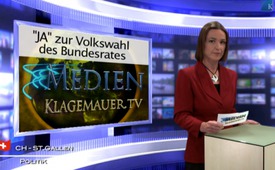 JA zur Volkswahl des Bundesrates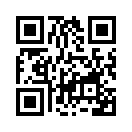 PR Text ???Am 9. Juni 2013 stimmt das Schweizer Stimmvolk darüber ab, ob es künftig den Bundesrat selber wählen will. Bis anhin war es so, dass der Bundesrat vom Parlament gewählt wurde. Der SVP-Nationalrat und Mitinitiant Lukas Reimann hatte in der Vergangenheit immer wieder beobachtet, dass die Wahlen durch politische Abrechnungen und Hintertreppenabsprachen belastet wurden.
Um genügend Stimmen zu erhalten, gaben die Kandidaten gegenüber Parteien und Lobbygruppen
unmissverständliche Versprechen ab. Durch eine Annahme dieser Initiative, erhofft sich Reimann ein Ende solcher parlamentarischer Rünkespiele. Der Bundesrat wäre dann direkt den
Stimmbürgern verpflichtet und könnte es sich fortan nicht mehr leisten, Abstimmungsentscheide
zu missachten und nicht umzusetzen wie zum Beispiel bei der Ausschaffungsinitiative der Fall war. Auch die Tatsache, dass die Regierungen in allen Kantonen und Gemeinden vom Volk gewählt
werden und dies auch gut funktioniert, spricht für die Initiative. So macht sich auch die ehemalige SP-Bundesrätin MichelineCalmy-Rey für eine Annahme der SVP-Initiative stark. Gemäss Ihrer Aussage, könne das gestörte Gleichgewicht zwischen Parlament und Bundesrat
durch eine Volkswahl positiv beeinflusst werden. Bleibt zu hoffen, dass sich am 9.
Juni 2013 viele Schweizer für eine Volkswahl des Bundesrates aussprechen. Zum Abschluss noch ein Zitat der ehemaligen Bundesrätin Calmy- Rey:

In der aktuellen Form sind die Bundesratswahlen geprägt von mehr oder weniger undurchsichtigen
Verhandlungen. Das führt zu unterschiedlichsten
Formen von Abreden. Es wäre viel gesünder, wenn die Kandidatinnen und Kandidaten der Parteien
sich vor dem Volk statt vor dem Parlament präsentieren müssten.von mk-tvQuellen:www.klagemauer.tvDas könnte Sie auch interessieren:---Kla.TV – Die anderen Nachrichten ... frei – unabhängig – unzensiert ...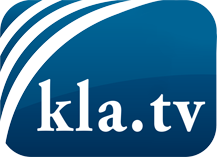 was die Medien nicht verschweigen sollten ...wenig Gehörtes vom Volk, für das Volk ...tägliche News ab 19:45 Uhr auf www.kla.tvDranbleiben lohnt sich!Kostenloses Abonnement mit wöchentlichen News per E-Mail erhalten Sie unter: www.kla.tv/aboSicherheitshinweis:Gegenstimmen werden leider immer weiter zensiert und unterdrückt. Solange wir nicht gemäß den Interessen und Ideologien der Systempresse berichten, müssen wir jederzeit damit rechnen, dass Vorwände gesucht werden, um Kla.TV zu sperren oder zu schaden.Vernetzen Sie sich darum heute noch internetunabhängig!
Klicken Sie hier: www.kla.tv/vernetzungLizenz:    Creative Commons-Lizenz mit Namensnennung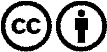 Verbreitung und Wiederaufbereitung ist mit Namensnennung erwünscht! Das Material darf jedoch nicht aus dem Kontext gerissen präsentiert werden. Mit öffentlichen Geldern (GEZ, Serafe, GIS, ...) finanzierte Institutionen ist die Verwendung ohne Rückfrage untersagt. Verstöße können strafrechtlich verfolgt werden.